NCSPHS Subcommittee on Food Deserts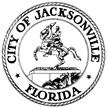 Samuel Newby, Chair AGENDAJanuary 13, 20202:00 p.m.1. 	Call to Order2.	Welcome3.	Introductions4.	Small & Emerging Markets (Carlucci)5.	Additional NW Economic Development Funds 6.	Gateway Grocery Updates7.	Mobile Market Updates8.	Transportation JTA “Ride Share” Updates9. 	Other10.	Remarks from the Chair11.	Next Meeting Date12.	Public Comments (as time allows)13.	Adjourn (Hard Stop at 2:45pm)7.	 